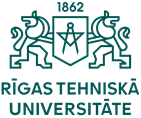 RĪGAS TEHNISKĀ UNIVERSITĀTE 	Klausītāja reģistrācijas veidlapa atsevišķupriekšmetu apgūšanaiVēlos apgūt šādu kursu Rīgas Tehniskajā universitātē:	